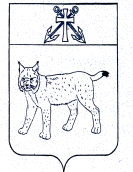 АДМИНИСТРАЦИЯ УСТЬ-КУБИНСКОГОМУНИЦИПАЛЬНОГО ОКРУГАПОСТАНОВЛЕНИЕс. Устьеот 23.11.2023                                                                                                        № 1792О внесении изменений в постановление администрации округа от 9 января 2023 года № 50 «О создании координационного совета по охране здоровья населения Усть-Кубинского муниципального округа»	На основании ст. 42 Устава округа администрация округаПОСТАНОВЛЯЕТ:В приложении 2 к постановлению администрации округа от 9 января 2023 года № 50 «О создании координационного совета по охране здоровья населения Усть-Кубинского муниципального округа» слова «Спиров В.С., заместитель главного врача БУЗ ВО «Усть-Кубинская ЦРБ» (по согласованию)» заменить словами «Спиров В.С., заместитель главного врача БУЗ ВО «Усть-Кубинская ЦРБ, заместитель председателя совета» (по согласованию)».Настоящее постановление вступает в силу со дня его подписания и подлежит официальному опубликованию.Глава округа                                                                                                    И.В. Быков